ЛИЦЕНЗИОННЫЙ ДОГОВОР №_______о предоставлении неисключительных пользовательских прав на использование программ для ЭВМГород Киров	"_____"_______________20___ г.Индивидуальный предприниматель Батищев Павел Сергеевич, действующий на основании свидетельства о государственной регистрации физического лица в качестве индивидуального предпринимателя серия 43 №002232820 от 27.11.2009 г., именуемый в дальнейшем «Лицензиар», с одной стороныи _________________________________, в лице _______________ ______________________________, действующего на основании ____________, именуемое в дальнейшем «Лицензиат», с другой стороны,вместе именуемые «Стороны», а индивидуально – «Сторона»,заключили настоящий лицензионный договор (далее по тексту – «Договор») о нижеследующем.Определения и терминыНастоящий лицензионный договор (Договор) составлен в соответствии с Гражданским кодексом Российской Федерации (ГК РФ), частью четвертой.Программы для электронных вычислительных машин (программы для ЭВМ) – результаты интеллектуальной деятельности, охраняемые в соответствии со ст. 1261 ГК РФ.Лицензиар – обладатель исключительных прав на программы для ЭВМ – Батищев Павел Сергеевич.Лицензиат – конечный пользователь программ для ЭВМ.Лицензионный договор – договор, заключаемый между Лицензиаром и Лицензиатом на предоставление неисключительных прав Лицензиату (ст. 1235, ст. 1236 пункт 1 подпункт 1 ГК РФ).1. Предмет договораПо настоящему Договору Лицензиар, действуя в рамках полномочий и объема прав, предоставляет Лицензиату неисключительные пользовательские права (простая неисключительная лицензия) на использование программ для ЭВМ (далее «Программы») согласно Спецификации, являющейся неотъемлемой частью настоящего договора (Приложение №1 к Договору), а Лицензиат получает указанные права и уплачивает Лицензиару вознаграждение в размере, в сроки, в порядке и на условиях, указанных в настоящем Договоре.2. Вознаграждение, срок и порядок оплаты2.1. Лицензиат за предоставляемые ему неисключительные права по настоящему Договору обязуется оплатить Лицензиару вознаграждение в сумме _______ (_________ рублей 00 копеек). НДС не облагается согласно пункту 3 статьи 346.11 Налогового кодекса Российской Федерации (упрощенная система налогообложения).2.2. Сумма вознаграждения является твердой договорной и не подлежит изменению и определяется на весь срок исполнения Договора.2.3. Лицензиат обязуется перечислить Лицензиару вознаграждение в форме авансового платежа в размере 100% (ста процентов) суммы Договора, указанной в пункте 2.1 настоящего Договора на расчетный счет Лицензиара на основании счета, выставленного Лицензиаром. Оплата данного счета означает согласие Лицензиата с наименованием, количеством, стоимостью и объемом передаваемых прав на использование программы.2.4. В случае, если в пункте 2.3 установлен авансовый платеж в размере менее 100 (ста) % (процентов) от суммы Договора, указанной в пункте 2.1 настоящего Договора, то остальная часть суммы должна быть оплачена в срок не более 30 календарных дней с момента передачи прав.2.5. Обязательство Лицензиата по оплате считается выполненным в день поступления денежных средств на расчетный счет Лицензиара.3. Права и обязанности сторон3.1. Лицензиар обязуется:3.1.1. Предоставить Лицензиату неисключительные пользовательские права на использование Программ в порядке и на условиях настоящего Договора.3.1.2. Осуществлять техническую поддержку Лицензиата по вопросам работы Программ в течение 1 (одного) года с момента передачи прав в порядке и на условиях настоящего Договора.3.1.3. Информировать Лицензиата о новых версиях (обновлениях) Программ и предоставлять новые версии Программ в течение 1 (одного) года с момента передачи прав в порядке и на условиях настоящего Договора.3.2. Лицензиат обязуется:3.2.1. Выплатить Лицензиару вознаграждение за предоставление неисключительных пользовательских прав на использование Программ в порядке и сроки, установленные настоящим Договором.3.2.2. Использовать Программы под наименованиями, установленными Лицензиаром и указанными в Спецификации к настоящему Договору. Лицензиат не вправе изменять наименования Программ, изменять и/или удалять информацию об авторских правах Лицензиара согласно ст.1265 и ст.1300 ГК РФ.3.2.3. Не осуществлять и/или не разрешать осуществлять в отношении Программ следующие действия: перевод, модификацию и изменение, иную переработку.3.2.4. Не выполнять действий, наносящих ущерб Лицензиару, таких как декомпиляция и иные действия с объектным кодом Программ, имеющие целью нарушение системы защиты Программ от несанкционированного использования и/или получение информации о реализации алгоритмов, используемых в Программах, либо с целью создания других программ для ЭВМ, схожих с Программами.3.2.5. Не предоставлять (не передавать) полностью или частично третьим лицам полученные по настоящему Договору права, в том числе не разрешается продавать, тиражировать, копировать Программы, предоставлять доступ третьим лицам, передавать во временное пользование, распространять Программы в коммерческих целях (за плату), отчуждать иным образом, в т.ч. безвозмездно.3.3. Лицензиар имеет право:3.3.1. Вносить в Программы улучшения, изменения, устранять выявленные недостатки Программ, выпускать новые версии Программ (обновления).3.3.2. Отказаться от требований Лицензиата по добавлению, изменению возможностей и технических особенностей Программ, ввиду того что Программы разработаны для широкого круга пользователей, а также в соответствии с пунктом 5.3 Договора.3.3.3. В случае нарушения Лицензиатом условий (способов) использования Программ, лишить Лицензиата прав на использование Программ без возврата полученных денежных средств. Нарушение норм об охране авторских прав может также повлечь гражданско-правовую и уголовную ответственность в соответствии с законодательством.3.4. Лицензиат имеет право:3.4.1. Произвести установку Программ на персональные компьютеры, количество которых не превышает количество приобретенных лицензий (неисключительных прав), указанных в Спецификации к настоящему Договору. В случае приобретения сетевой версии Программы количество персональных компьютеров для установки одной Программы, если иное не оговорено в Спецификации к настоящему Договору, не должно превышать 10 (десяти).3.4.2. Изготовить копию Программы при условии, что эта копия предназначена только для архивных целей и для замены приобретенного экземпляра, когда он утерян, уничтожен или стал непригоден к использованию.3.4.3. Использовать Программы способами, которые указаны в документации, прилагающейся к Программам, а также разрешены и не запрещены настоящим Договором и действующим законодательством Российской Федерации.3.4.4. Получать услуги технической поддержки (техподдержки) в течение 1 (одного) года с момента передачи прав Программ по настоящему Договору, предоставляемые Лицензиаром дистанционно посредством электронной почты, телефонной связи или другими способами, предусмотренным правилами Лицензиара. Услуги операторов телефонной связи оплачивает Лицензиат.3.4.5. Отказаться от исполнения Договора, если Лицензиар в нарушение условий Договора в письменной форме отказывается передать ему неисключительные права на Программы по Договору.4. Порядок передачи неисключительных прав на Программы4.1. Лицензиар на сайте по адресу https://pbprog.ru в течение трех рабочих дней после получения оплаты (либо частичной оплаты, если это установлено настоящим Договором) предоставляет Лицензиату возможность скачивания электронных файлов Программ. Для исполнения данного пункта Договора Лицензиат должен зарегистрироваться на указанном сайте и сообщить Лицензиару свой логин, в противном случае исполнение этого обязательства может быть отложено и выполнено в тот рабочий день, когда логин Лицензиата станет известен Лицензиару.4.2. Программы снабжены технической системой защиты от несанкционированного использования. Для использования Программ Лицензиат после установки Программ на персональный компьютер самостоятельно получает коды активации (коды ответа) Программ на сайте Лицензиара, указанном в пункте 4.1., используя свой логин для доступа к сайту. При невозможности получения кодов указанным способом Лицензиат может получить данные коды по электронной почте, по телефону или другим используемым Лицензиаром каналам связи. Коды выдаются в течение 1 (одного) года с момента передачи прав.4.3. Лицензиат самостоятельно получает выпускаемые Лицензиаром новые версии Программ (обновления) путем скачивания электронных файлов Программ в телекоммуникационной сети Интернет с сайта по адресу https://pbprog.ru в течение 1 (одного) года с момента передачи прав. Доставка обновлений Программ на вещественных носителях не производится.4.4. Обязанности Лицензиара по предоставлению неисключительных пользовательских прав на Программы Лицензиату считаются исполненными надлежащим образом в соответствии с условиями Договора в полном объеме с момента предоставления Лицензиату доступа для скачивания электронных файлов Программ по сети Интернет на сайте https://pbprog.ru.4.5. В доказательство осуществления предоставления прав на Программы по Договору Стороны обязаны подписать «Акт сдачи-приемки неисключительных пользовательских прав на использование программ для ЭВМ».5. Ответственность по Договору5.1. Стороны освобождаются от ответственности за неисполнение или ненадлежащее исполнение обязательств по настоящему Договору, если надлежащее исполнение обязательств оказалось невозможным вследствие обстоятельств непреодолимой силы. Сторона, для которой создалась невозможность исполнения обязательств по настоящему Договору, обязана уведомить другую сторону о наступлении таких обстоятельств в течение 10 (десяти) дней. В этом случае срок исполнения обязательств продлевается соразмерно времени, в течение которого будут действовать обстоятельства непреодолимой силы. Наступление обстоятельств непреодолимой силы должно подтверждаться актом компетентного органа.5.2. Программы предоставляются на условиях «как есть» (as is). Объем возможностей Программ указан в демонстрационных версиях Программ и/или руководствах пользователя, размещенных на сайте Лицензиара. Лицензиар не предоставляет никаких гарантий в отношении результатов работы Лицензиата с Программами, гарантий соответствия Программ иным, конкретным и особенным целям Лицензиата, а также не предоставляет никаких иных гарантий, прямо не указанных в настоящем Договоре. В случае необходимости Лицензиат и Лицензиар могут заключить специальный договор на доработку, изменение, расширение возможностей Программ за дополнительную плату и с согласия Сторон.5.3. В максимальной степени, допустимой действующим законодательством, Лицензиар, равно как и его партнеры, не несут никакой ответственности за какие-либо прямые или косвенные последствия какого-либо использования или невозможности использования Программ и/или ущерб, причиненный Лицензиату и/или третьим лицам в результате какого-либо использования или неиспользования Программ, в том числе из-за возможных ошибок или сбоев в работе Программ.5.4. Неисключительные права, переданные по настоящему Договору, возврату и обмену не подлежат. Стороны исходят из понимания, что по Договору передаются права использования, которые не являются ни товаром, ни работой, ни услугой (ГК РФ 4 часть). Факт возврата Лицензиатом вещественного носителя (компакт-диска) ничтожен и не может расцениваться как факт возврата прав использования Программ. Если в процессе судебного разбирательства передача прав по Договору будет приравнена к дистанционному способу продажи товара, то в настоящем Договоре содержится информация о способе и сроке возврата товара надлежащего качества, а именно: в течение 7 (семи) дней после передачи товара, для этого необходимо обратиться с заявлением к Лицензиару.5.5. Неисключительные пользовательские права по настоящему Договору предоставляются на срок 1 (один) год с момента передачи прав.5.6. Лицензиат устанавливает Программы силами своих технических специалистов, используя техническую документацию и услуги технической поддержки Лицензиара.Заключительные положенияНастоящий договор вступает в силу с момента его подписания и действует до полного исполнения Сторонами своих обязательств.Договор может быть изменен, дополнен, расторгнут по соглашению сторон в письменной форме, а также в порядке, предусмотренном законодательством Российской Федерации.По истечении 1 (одного) года с момента окончания действия неисключительных пользовательских прав по настоящему Договору (либо заблаговременно) по соглашению Сторон может быть заключен лицензионный договор по льготной цене, указанной на сайте Лицензиара http://pbprog.ru/bye/price_list2.php.Настоящий Договор обеими Сторонами подписывается собственноручно. Настоящий Договор (на основании ст. 160 ГК РФ) является соглашением Сторон об использовании факсимильной подписи на документах, связанных с возникновением и исполнением обязательств по настоящему Договору, а именно: приложения и дополнительные соглашения к Договору, счет, счет-фактура, акт сдачи-приемки, накладная, деловая переписка, справки, копии документов.Договор составлен в 2-х экземплярах по одному для каждой стороны.Неотъемлемой частью настоящего Договора является Приложение №1 — «Спецификация».Реквизиты и подписи СторонПриложение №1 
к Договору №_______от "_____"_______________20___ г.СпецификацияОбщая сумма передаваемых Лицензиату неисключительных пользовательских прав (сумма вознаграждения Лицензиара) по Договору составляет _______ (__________ рублей 00 копеек), НДС не облагается на основании пункта 3 статьи 346.11 (упрощенная система налогообложения).Подписи Сторон: Акт №_______сдачи-приемки неисключительных 
пользовательских прав на использование программ для ЭВМГород Киров	"_____"_______________20___ г.Индивидуальный предприниматель Батищев Павел Сергеевич, именуемый в дальнейшем «Лицензиар», действующий на основании свидетельства о государственной регистрации в качестве индивидуального предпринимателя серия 43 №002232820 от 27.11.2009 г., с одной стороныи _________________________________, в лице _______________ ______________________________, действующего на основании ____________, именуемое в дальнейшем «Лицензиат», с другой стороны,вместе именуемые «Стороны», а индивидуально – «Сторона»,составили настоящий Акт о нижеследующем:Лицензиар передал, а Лицензиат получил неисключительные пользовательские права на следующие программы для ЭВМ (далее «Программы»):Общая сумма переданных Лицензиату неисключительных пользовательских прав (сумма вознаграждения Лицензиара) по Договору №_______ от "_____"_______________20___ составляет _______ (___________ рублей 00 копеек), НДС не облагается на основании пункта 3 статьи 346.11 (упрощенная система налогообложения).Лицензиат получил неисключительные пользовательские права, после чего Лицензиат установил Программы на компьютер(ы) и получил код(ы) активации Программ(ы). Лицензиат подтверждает, что Программы (переданные неисключительные права) надлежащего качества, претензий к качеству Программ, количеству и ассортименту переданных неисключительных прав не имеет. Назначение и объем возможностей Программ, их техническая реализация соответствуют требованиям Лицензиата.Настоящий акт является основанием для расчетов между Сторонами в порядке, предусмотренном Договором.Подписи Сторон:Лицензиар:Индивидуальный предпринимательБатищев Павел Сергеевичсвидетельство серия 43 №002232820 от 27.11.2009 г.ОГРНИП 304431336601440 от 27.11.2009 г.ИНН 433600431131Юридический адрес: Россия, 610033, г.Киров, ул.Московская, д.107, корп.1, кв.89.Почтовый адрес: Россия, 610000, г.Киров, Главпочтамт, а/я 19.Расчетный счет 40802810300020003802в АО КБ «Хлынов» в г. Киров,БИК 043304711,корр. счет 30101810100000000711.Тел.: 8 (499) 600-600-0, 8 (8332) 47-31-47.E-mail: sales@pbprog.ru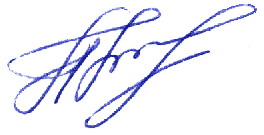 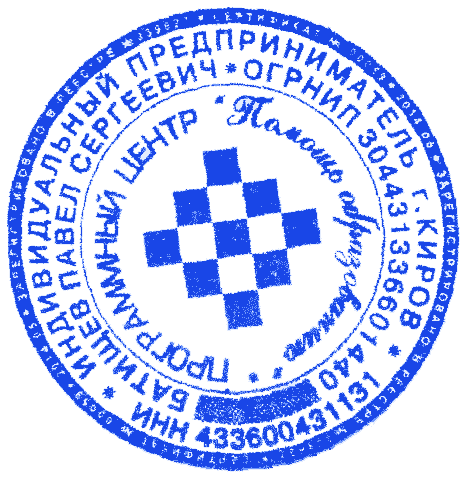 _______________________ (П.С. Батищев)М.П.Лицензиат:	_________________________________ИНН __________, КПП _________.Адрес: ____________________Тел./факс: ______________________________ (_________________)М.П.№Наименование Программы (наименование передаваемых неисключительных прав)Ед. изм.Количе-ствоЦена 
за ед., руб.Сумма,
руб.Неисключительные пользовательские права на программу для ЭВМ "_________" на 1 годшт.1______________Лицензиар:Индивидуальный предпринимательБатищев Павел Сергеевич_______________________ (П.С. Батищев)М.П.Лицензиат:	_____________________________________________________ (_________________)М.П.№Наименование Программы (наименование передаваемых неисключительных прав)Ед. изм.Количе-ствоЦена 
за ед., руб.Сумма,
руб.Неисключительные пользовательские права на программу для ЭВМ "__________" на 1 годшт.1______________Лицензиар:Индивидуальный предпринимательБатищев Павел Сергеевич_______________________ (П.С. Батищев)М.П.Лицензиат:	_____________________________________________________ (_________________)М.П.